Тренировочное задание по компетенции 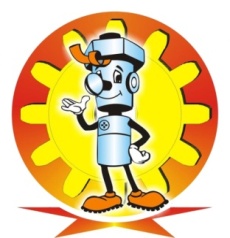 «Основы компьютерной графики»Теоретическая часть: основы работы в программе Paint3D.Практическая часть: сконструировать 3Dмодель «робота Билайн»3D в программе Paint3D.Создать 3D модель в программе по рисунку-образцу Создать объекты (голову, уши, туловище, руки, ноги)  Прорисовать мелкие детали (глаза, антенны)Сгруппировать объектПодписать свою работу (фамилия, имя, СОШ)Время выполнения: 60 минут.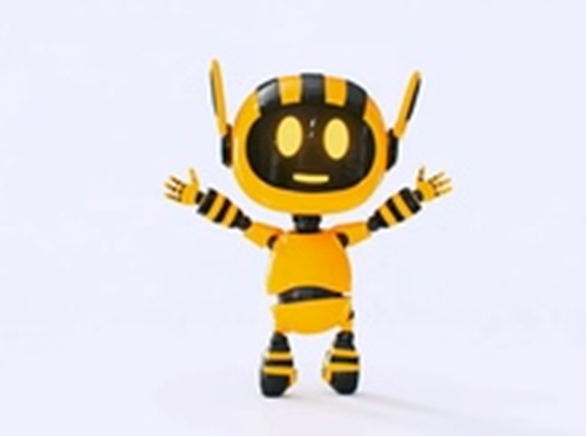 